A Nemzeti Színház főügyelőjének leveleDrága Barátom, druszám, ügyelőtársam a távolban!Ne haragudjék, hogy ily sokára vetem soraim papírra, de ez a centenáriumi időszak tömérdek munkával halmoz el. Főügyelőként itt dolgozni, az egész napos munkát jelent, a hét hét napján. Kérésére beszámolok a legszebb, leghíresebb pillanatokról, bízva abban, hogy olyasmit is írhatok, amit a lapokban még nem olvashatott.Mint tudja, nálunk ez a centenáriumi ünnepségsorozat pont a nyári időszakra datálódik, ezért a központi program csak október hónap 25. napján tárul a  nyilvánosság elé. Lesz egy ünnepi ülés  a Magyar Tudományos Akadémián, majd egy 350 személyes díszebéd a Gellért Szállóban. Azt hivatalosan senki nem tudja, kik lesznek ott, de biztosíthatom, hogy színházunk országosan ismert tagjai, rendezői helyet kapnak a méltóságok mellett. El sem tudom képzelni, micsoda pompa, micsoda drága és ízletes falatok lesznek ott, de azt tudom, hogy egy ilyen magamféle ügyelőt, még ha az ügyelők között a legnagyobb is, biztosan nem méltatják eme pompázatos ebéden való megjelenésre. Az este lesz a  legcsudálatosabb, katonai fényszórókkal világítják ki színházunkat, majd a méltóságos Herczeg Ferenc úr köszöntője után amit mi Gizikénk, a mi drága Bajor Gizi művésznőnk Dérynének öltözve mond el, aztán pedig eljátszák az Árpád ébredése Vörösmarty prológust, Németh Antal urunk rendezésében. Az ünnepség további része teljesen más lesz, mint 100 éve, Ruzitska József Béla futásának első felvonását nézheti meg a nagyérdemű.Októberben újra megnyílik a Nemzeti Kamaraszínház az Andrássy úton. Ott még én sem jártam, sőt azt sem tudom, ki lesz ott az ügyelő, de tudom azt, Hogy Németh Antal rendezi meg Herczeg Ferenc Kék rókáját, szintúgy Bajor Gizikével. Az ő játéka biztosan szenzációt hoz a darabnak, rendezőnek, és a művésznőnek is.Persze a legpompásabb esemény Az ember tragédiája lesz. Hamburgi minta alapján állítják színpadra, de még hozzá milyen színpadra? Egy monumentális forgószínpadot képzeljen el drága Barátom!  A címszerepeket Tőkés Anna művésznő, valamint Lehotay Árpád és Csortos Gyula játsza. Lehotay művész úr lesz Ádám, Csortos művész úr Luciferként mutatkozik be. Igaz, hogy Lehotay Árpád volt már Lucifer is, de azt, hogy most miért lett Ádám, nem árulhatom el. Most pedig Most ne haragudjék meg rám, de kárpótlásként azt elmondom, hogy a prágai kép elmarad. Mindenképpen ajánlom becses figyelmébe ezt a Tragédiát, mert ha tudná micsoda érzés látni a Halált, cilinderben, frakkban, fekete köpönyegben és fehér kesztyűben….vagy Évát, aki fátyolba burkolózva néz szembe vele. Csodálatos!A jubileumi évad hozadékaként képzelje csak drága Uram, a színházunk együttese a Margitszigeti Szabadtéri Színpadon eljátsza a Szentivánéji álmot, a Csongor és Tündét és a János vitézt.Amint látja, nagyon készülünk, de az lenne ha eljönne, és meg is nézné. Talán tudnék egy kis bepillantást intézni drága Barátom!Isten vele! 			Üdvözlöm: Hajdú László AlgernonBudapest, 1937. augusztus 30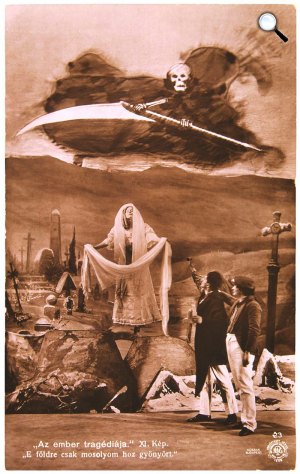 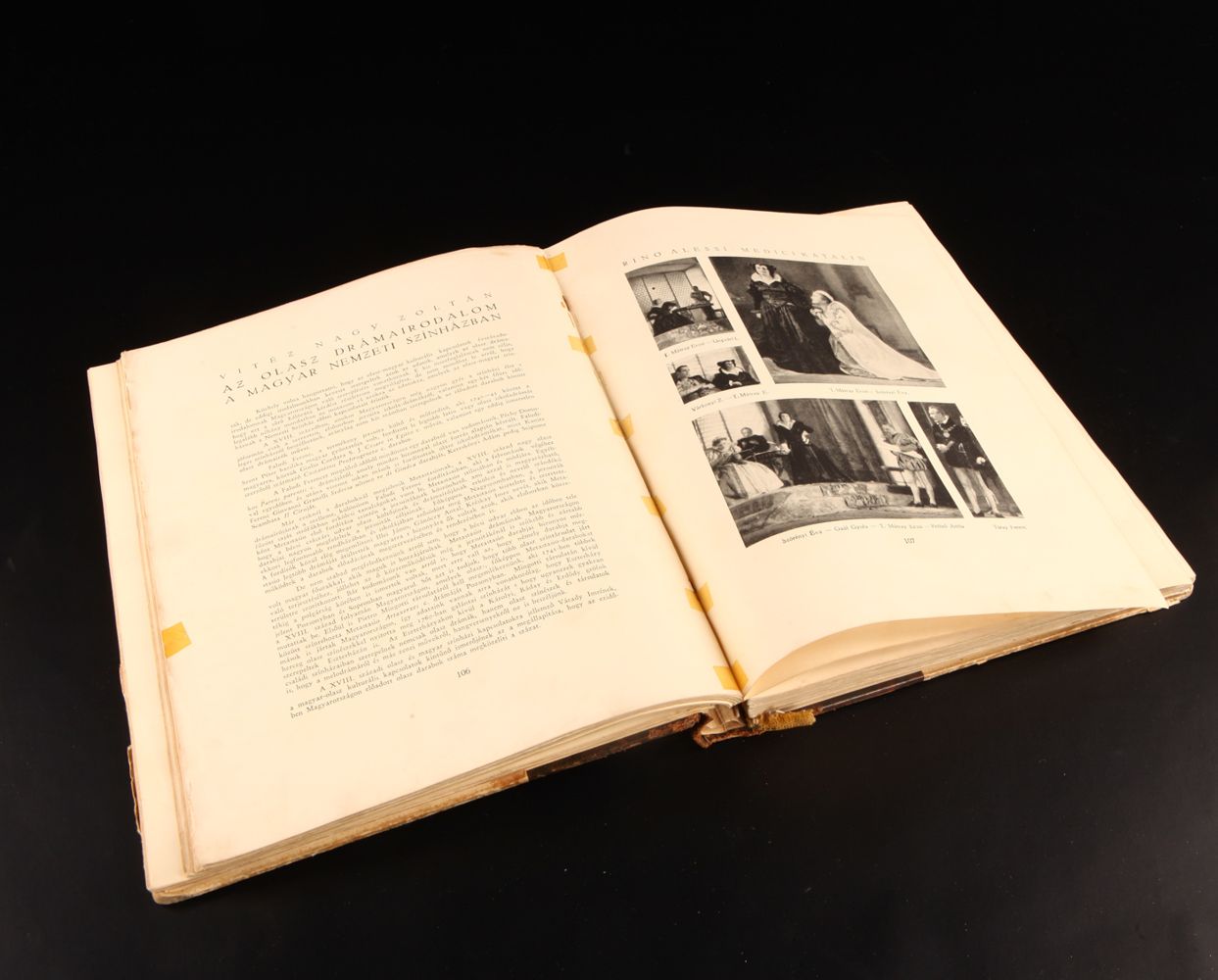 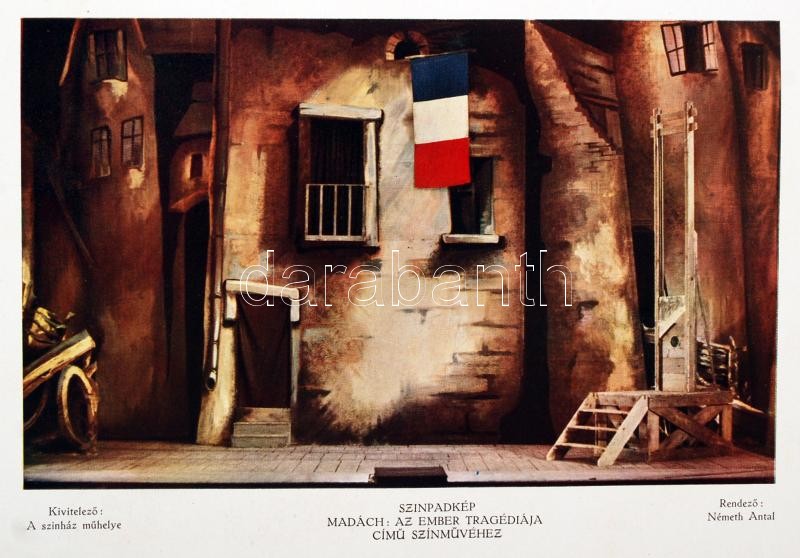 